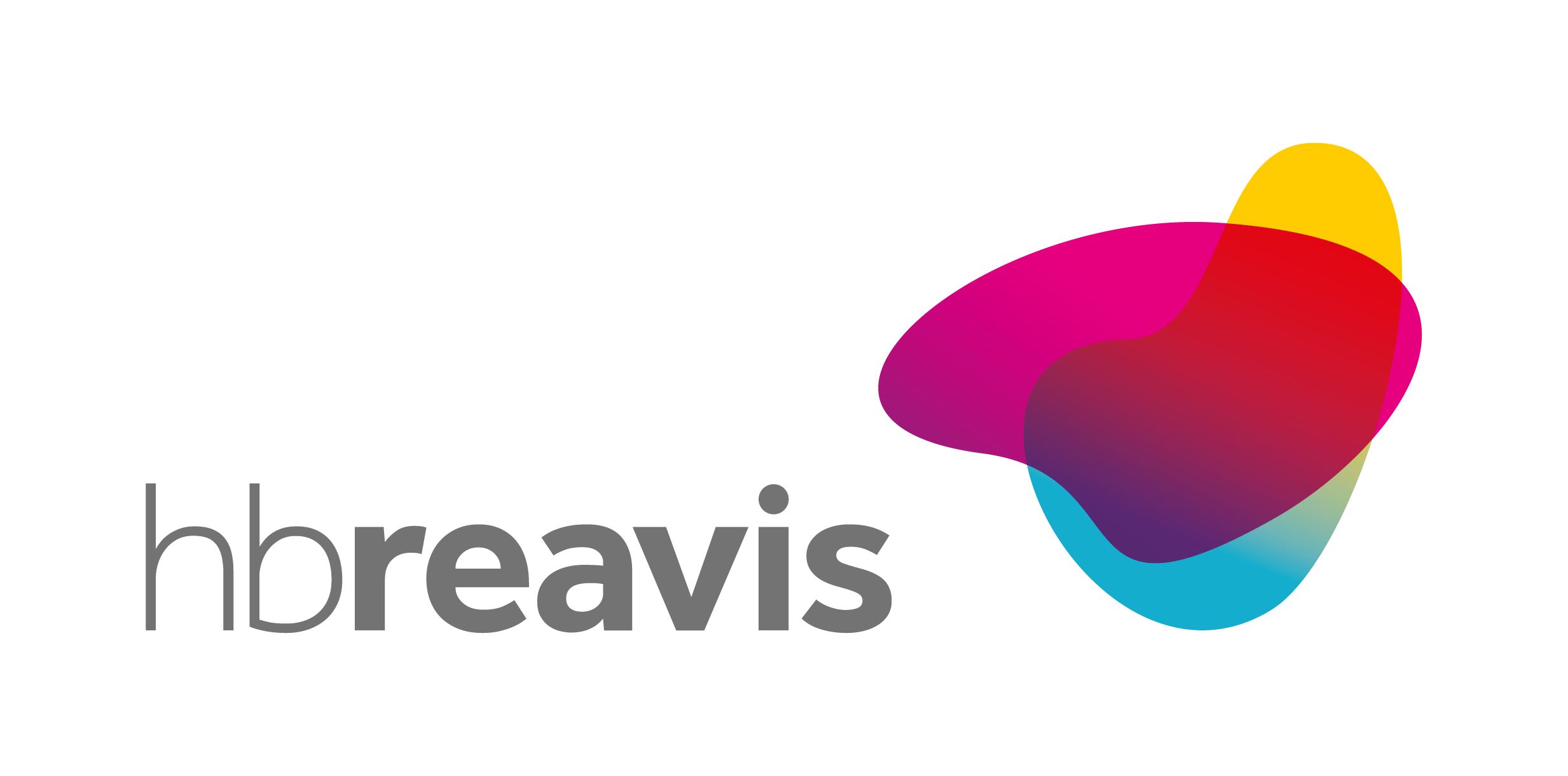 2017. október 9.SajtóközleményVarsói épület kapta Európa első WELL Core & Shell Precertification minősítését A HB Reavis nemzetközi ingatlanfejlesztő varsói projektje, a neves brit Foster+Partners építész iroda által tervezett Varso Tower Európában elsőként nyerte el a WELL Core & Shell Precertification minősítést. A WELL Building Standard™ (WELL) olyan épületminősítő rendszer, amely az épített környezet révén szeretné javítani az emberek egészségét és jó közérzetét. Már a fejlesztési fázisban arany fokozatú WELL Core & Shell Precertification „elő-minősítéssel” jutalmazta a független WELL Building Institute™ (IWBI™) a HB Reavis Varso Tower projektjét. A lengyel fővárosban épülő irodakomplexum 2020-as átadása után megkaphatja a WELL Core & Shell Certification minősítést is.A Varso Place egy kivételes, vegyes funkciójú fejlesztés, amely Varsó új, meghatározó nemzetközi üzleti központja lesz. Az épületegyüttesben a két alacsonyabb, irodafunkcióval és szolgáltató egységekkel ellátott épület mellett helyet kap egy 53 emeletes irodatorony is, amit a neves brit építésziroda, a Foster+Partners tervezett. 230 méteres magasságával (az épület legmagasabb pontja 310 m) a legmagasabb épület lesz Lengyelországban, és Európában is csak kevés versenytársa akad. Az épület tetejére egy a nyilvánosság számára is megnyitott kilátópontot terveznek. Az IWBI által regisztrált WELL egy teljesítményalapú rendszer, amely az épített környezet azon jellemzőit veszi figyelembe, amelyek hatással vannak az emberi egészségre és jó közérzetre. A WELL minősítés megszerzéséhez több mint 100 fontos kritériumnak kell megfelelni a következő kategóriákban: levegő, víz, táplálkozás, fény, erőnlét, komfortérzet és tudat. Ezek olyan orvosi kutatásokon alapulnak, amelyek feltárják és mérik az összefüggéseket az épületek és használóinak egészségét és jó közérzetet befolyásoló hatások között. A vállalat további lengyel projektjeit is WELL minősítésre tervezi, Szlovákiában és Csehországban pedig már három épületet is regisztráltak a minősítésre. A hazai Agora Budapest épületegyüttest szintén a WELL minősítésnek megfelelően alakították ki. A projekt első fázisában megvalósuló két épületet, az AGORA HUB és AGORA TOWER irodaházakat már WELL Gold minősítésre regisztrálta az ingatlanfejlesztő, így várhatóan a jövőben a magyar főváros is büszkélkedhet a nagy presztízsű elismeréssel.A HB Reavis Csoportról
 
A HB Reavis küldetése, hogy ingatlanmegoldásaik révén meghatározó élményekkel gazdagítsák az emberek életét.
 
Fő fókuszunkban azok az emberek állnak, akik számára fejlesztéseink készülnek: célunk, hogy olyan nagyszabású tereket hozzunk létre, amelyek növelik az ott dolgozók és a környéken lakók produktivitását és jó közérzetét. Integrált pán-európai fejlesztőként épületeink tervezését, építését és kezelését is mi végezzük, emellett befektetéskezelőként is működünk, és co-working-terek létrehozásával és üzemeltetésével is foglalkozunk. Jelenleg az Egyesült Királyságban, Lengyelországban, Csehországban, Szlovákiában és Magyarországon tevékenykedünk, míg Németországban és Törökországban keressük a fejlesztési lehetőségeket.
 
A fejlesztéseinkre jellemző minőség, fenntarthatóság, és kiemelkedően magas színvonal eredményeként nemzetközi szinten több díjjal is elismerték munkánkat. Az AON Hewitt például a „Lengyelország Legjobb Munkáltatója” címet ítélte oda vállalatunknak, emellett a CEE Quality Awardson a HB Reavis lett „Közép-Kelet Európa Legjobb Fejlesztője 2017”, a World Finance Awardson pedig elnyerte a „2016 Legjobb Irodafejlesztője” díjat.
 
Fejlesztéseink összterülete több mint 1,2 millió négyzetméter, mintegy 5,7 milliárd euró bruttó fejlesztési értékkel. Portfóliónk több mint 87%-a modern munkahelyekből áll, aminek köszönhetően Európa egyik vezető vállalata vagyunk a munkahelyi megoldások terén. Emellett további 11 projektünk van folyamatban 355 ezer négyzetméternyi bérbeadható területtel, 1,8 milliárd euró értékben.
 
Büszkék vagyunk, hogy 1,2 milliárd eurós tőkéjével és több mint 600 szakemberével a HB Reavis egyike Európa piacvezető ingatlanfejlesztőinek.Bővebb információért látogasson el a https://hbreavis.com/hu/ oldalra!